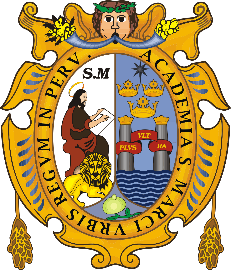 UNIVERSIDAD NACIONAL MAYOR DE SAN MARCOSFACULTAD DE LETRAS Y CIENCIAS HUMANASUNIDAD DE POSGRADOMAESTRÍA EN ESCRITURA CREATIVAPropuesta de investigación Título provisional (De la obra, incluir género: poesía, narrativa, dramaturgia, otro)____________________________________________________________ Planteamiento del problema • Descripción del texto  • Fenómeno o hecho que se propone investigar en el contexto de su obra (dónde, cuándo y cómo surge el problema). Después de expresar la situación del problema, formular la pregunta de investigación (ya sea en forma interrogativa o en forma enunciativa). Justificación Se explica la importancia o la razón que validan la realización de la investigación (por qué y para qué se plantea el tema de investigación y del texto propuesto). Objetivos Enunciados que establecen, de forma sucinta, el alcance, descripción y logros propuestos en la investigación. Están relacionados con la pregunta formulada. Marco referencial Se pueden incluir antecedentes (literarios y teóricos), marco teórico, estado de la cuestión o estado del arte relevantes al proceso de producción del texto y su posterior análisis5. Metodología El marco metodológico es el análisis sistemático de los métodos, técnicas, herramientas o procedimientos aplicados en la investigación. Referencias bibliográficas Referencias utilizadas en la propuesta de investigación.